Publicado en Alcalá de Guadaíra - Sevilla el 20/10/2020 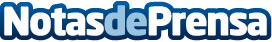 Fansclubvip, la nueva red social para famosos y fans donde se generan ingresos desde el primer momentoUn equipo andaluz lanza la nueva red social donde todos ganan. Está destinada tanto a influencers y famosos como a sus fans, donde todos pueden ganar dinero gracias a un sistema de tiendas y recompensasDatos de contacto:Jesús Barrera Jefe de proyectos Umbrella develop - Group develop Venom España.666377393Nota de prensa publicada en: https://www.notasdeprensa.es/fansclubvip-la-nueva-red-social-para-famosos-y Categorias: Nacional Finanzas Comunicación Marketing Emprendedores E-Commerce http://www.notasdeprensa.es